GMDW-Pfalzc/o: Diakonissen SpeyerHilgardstraße 26
67346 SpeyerTel.: 06232 22-1335Fax: 06232 22-1397tino.satter@diakonissen.dewww.gmdw-pfalz.de         Ihr Ansprechpartner: Tino SatterSpeyer, 21.02.2020Fortbildung „Fragen rund um’s Mitarbeitervertretungsrecht“ mit RA Bernhard Baumann-Czichon Wegen der positiven Rückmeldungen von Euch wieder 4 TageES KÖNNEN NUR ANMELDUNGEN BERÜCKSICHTIGT WERDEN DIE BEIM GMDW EINGEHEN, EINE ANMELDUNG IM TAGUNGSHAUS ODER BEIM REFERENTEN IST NICHT MÖGLICHNach Anmeldeschluss erhalten die Teilnehmer*innen eine Anmeldebestätigung mit der Bitte den Teilnahmebetrag zu überweisen.Herzliche Grüße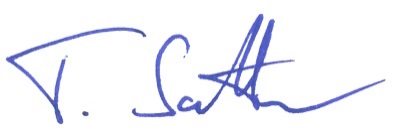 Tino SatterAnmeldung zur Fortbildung „Fragen rund um’s Mitarbeitervertretungsrecht“ mit RA Bernhard Baumann-Czichon vom Montag 15.09. bis Donnerstag 18.09.2020 im Stiftsgut Keysermühle in KlingenmünsterDatum:Dienstag, 15. – Freitag, 18. September 2020 (4 Tage)Zeit:Di, 9.30 – 18.00 h, Mi, 9.00 – 18.00 h, Do, 9.00 – 18.00 h, Fr, 09.00 – 16.00 UhrOrt:Stiftsgut Keysermühle, Bahnhofstraße 1,                             76889 KlingenmünsterTeilnahmebeitrag: 910,- € (Übernachtung und Verpflegung, inklusive Arbeitsmaterial, Rechtssammlung)Eine Teilnahme ohne Übernachtung ist nicht möglich!Teilnehmerzahl:23 (nach der Reihenfolge des Eingangs, wir behalten uns vor,                     pro Einrichtung nicht mehr als 2 TeilnehmerInnen zuzulassen)Anmeldeschluss:26. Juni 2020 (per Post, Fax oder Mail s.o.) Referent:Bernhard Baumann-Czichon, Rechtsanwalt und Fachanwalt für Arbeitsrecht

Studium der Rechtswissenschaften in Kiel, Bonn und Bremen. Stipendiat der Friedrich-Ebert-Stiftung.
2. jur. Staatsexamen 1983 in Bremen.
1984-1986 Wissenschaftlicher Mitarbeiter an der Universität Bremen (Projektförderung durch die Hans-Böckler-Stiftung).
Rechtsanwalt in Bremen seit 1984, Fachanwalt für Arbeitsrecht.

Veröffentlichungen:
Mitarbeitervertretungsgesetz der Konföderation evangelischer Kirchen in Niedersachsen, Kommentar, Bremen, 1996Mitarbeitervertretungsgesetz der EKD, Kommentar, Bremen 1997http://www.baumann-czichon.de/Themen:Novellierung des MVG – Pfalz – Auswirkungen auf die Mitbestimmung.Abschluss AVR-DD und die Auswirkungen auf die Mitarbeitervertretung (z.B. Vertretungsbereitschaft)Beteiligungsrechte und ihre Verfahren im aktuellen Kontext.Grundlagen von Arbeitnehmerschutzvorschriften des allgemeinen Arbeitsrechts.Aktuelle Rechtsprechnung.Fit für die Praxis – Übungen und Fallbeispiele.Es ist sehr gewünscht, Eure praktischen Beispiele zu beleuchten.Themenwünsche der Teilnehmer werden gerne berücksichtigt, wir bitten um Mitteilung bis 26.06.2020 an tino.satter@diakonissen.deName, Vorname:__________________________________________________________________________________________________________Geburtsdatum:__________________________________________________________________________________________________________Einrichtung:______________________________________________________________________________________________________Adresse:__________________________________________________________________________________________________Telefon / Fax____________________________________________________E-Mail:__________________________________________________________________________________________________________Ort, DatumUnterschrift